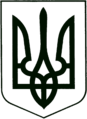 УКРАЇНА
МОГИЛІВ-ПОДІЛЬСЬКА МІСЬКА РАДА
ВІННИЦЬКОЇ ОБЛАСТІВИКОНАВЧИЙ КОМІТЕТ                                                           РІШЕННЯ №126Від 28.04.2022р.                                              м. Могилів-ПодільськийПро внесення змін до рішення 14 сесії міської ради 8 скликання від 23.12.2021 року №435Керуючись постановою Кабінету Міністрів України від 11.03.2022 року №252 «Деякі питання формулювання та виконання місцевих бюджетів у період воєнного стану», -виконком міської ради ВИРІШИВ:1. Внести зміни до рішення 14 сесії міської ради 8 скликання від 23.12.2021 року №435 «Про затвердження Програми соціального захисту та соціальної підтримки ветеранів, осіб з інвалідністю, одиноких пенсіонерів, малозабезпечених верств населення на 2022-2024 роки», а саме:          1.1. В таблиці «Заходи Програми» додатку 1, пункт 2.6 викласти у новій редакції:2. Контроль за виконанням даного рішення покласти на заступника міського голови з питань діяльності виконавчих органів Слободянюка М.В..Міський голова                                                            Геннадій ГЛУХМАНЮК№з/пЗаходи ПрограмиКатегорії осіб отримувачів соціальних допомогСтрок виконанняОрієнтовні обсяги фінансування по роках (тис. грн)Орієнтовні обсяги фінансування по роках (тис. грн)Орієнтовні обсяги фінансування по роках (тис. грн)Відповідальні виконавці ходу Програми№з/пЗаходи ПрограмиКатегорії осіб отримувачів соціальних допомогСтрок виконання2022р.2023р.2024р.Відповідальні виконавці ходу Програми2.6.Забезпечення слуховими апаратамиОсоби з інвалідністю та діти з інвалідністюЗа потребою150,070,080,0Управління праці та соціального захисту населення міської ради